Noyes Museum of Art of Stockton University: 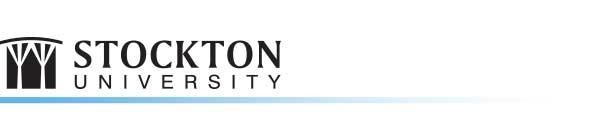 August - New Exhibitions & Events  For Immediate Release; with photos on Flickr and captions below(day of the week), August, 1, 2018NOYES GALLERY AT THE CLARIDGE, A.C. ATLANTIC CITY, N.J. - The continuation of four Noyes Museum exhibitions at the Noyes Gallery at The Claridge Hotel. A.J. RUDISILL: The National Parks is on view from June 29 – September 30, 2018. A continuing fascination with America’s national parks has driven artist Anthony J. Rudisill to devote the last six years to painting more than 38 national parks landscapes and seascapes, celebrating the best of America’s natural resources. The National Parks series was created to honor the National Parks Service’s 100th Anniversary in 2016. (Photo _)HARLEY JARRETT: Between the Natural and the Abstract, June 29 - September 30, 2018. Harley Jarrett’s landscapes have elements of the “unreal”, abstract, or psychedelic. They are not literal, rather, they are psychological landscapes. Jarrett emphasizes that natural patterns and man-made ones are not mutually exclusive, complementing each other during the mark-making process. (Photo _)ANDREA SAUCHELLI: Biologics, July 12 - September 3, 2018. Andrea Sauchelli is known for her colorful, mysterious and intricate oil paintings, which reference the complex inner workings of modern day medicine, or biologics, and the human body on a cellular level.   (Photo 6)STEPHANIE SEGAL MILLER: U is for Urial – July 12 – September 3, 2018. This exhibition is a collection of her works in watercolor and other media from her latest venture, an animal alphabet book, U is for Urial. (Photo _)NOYES GALLERY, THE CLARIDGE, ATLANTIC CITY:	Current Exhibitions: ∙   A.J. RUDISILL: The National Parks				   June 29 – September 30, 2018∙   HARLEY JARRETT: Between the Natural & the Abstract    June 29 - September 30, 2018∙   ANDREA SAUCHELLI: Biologics				   July 12 - September 3, 2018∙   STEPHANIE SEGAL MILLER: U is for Urial			   July 12 – September 3, 2018Upcoming Programs & Events: Photos 1-7 Captions:Zodiac Exhibition, Donna Dodson, Capricorn, Wood and paintAlan Willoughby Exhibition, A. Willoughby, Double Wall, ceramicSignature Artists Exhibition, Marie Natale, Golden Glow on the AC Boardwalk, watercolorNational Parks Exhibition, A.J. Rudisill, Black Hills Forest, paintingHarley Jarrett: Between the Natural and Abstract Exhibition, Harley Jarrett, Decaying Leaf, oilAndrea Sauchelli: Biologics Exhibition, Andrea Sauchelli, Within, oilStephanie Segal Miller, Love Birds, watercolorNoyes Summer Art Camps, Stockton University CampusABOUT:1. Noyes Museum Galleries, Stockton’s Kramer Hall, 30 Front St., Hammonton, N.J. 08037 • (609) 626-3420 • www.noyesmuseum.org2. Noyes Arts Garage: 2200 Fairmount Ave., Atlantic City, N.J. 08401 • (609) 626-3805 • http://www.artsgarageac.com 3. Noyes Gallery, Seaview Resort: 401 S. New York Rd., Galloway, N.J. 08205 • (609) 626-34204. Noyes Gallery, The Claridge Hotel:  The Boardwalk & Park Place, Atlantic City, N.J. 08401 • (844) AC IS FUN • (844) 224-7386 Contact:	Saskia SchmidtNoyes Museum Director of EducationHammonton, NJ 08037Saskia.Schmidt@stockton.edu(609) 626-3420	                                       #                                     #                                      #